HEM ARRIBAT A L’ÚLTIMA SETMANA DEL CURS. HEU TREBALLAT DE VALENT I HEU DONAT EL MILLOR DE VOSALTRES. ENHORABONA!!! US FELICITO!!! US HEU GUANYAT LES VACANCES!VULL COMPARTIR AMB VOSALTRES UN VÍDEO FINAL.ESPERO QUE US AGRADI. CLIQUEU AQUEST ENLLAÇ PER VEURE’L:https://youtu.be/nG5HlH79s0s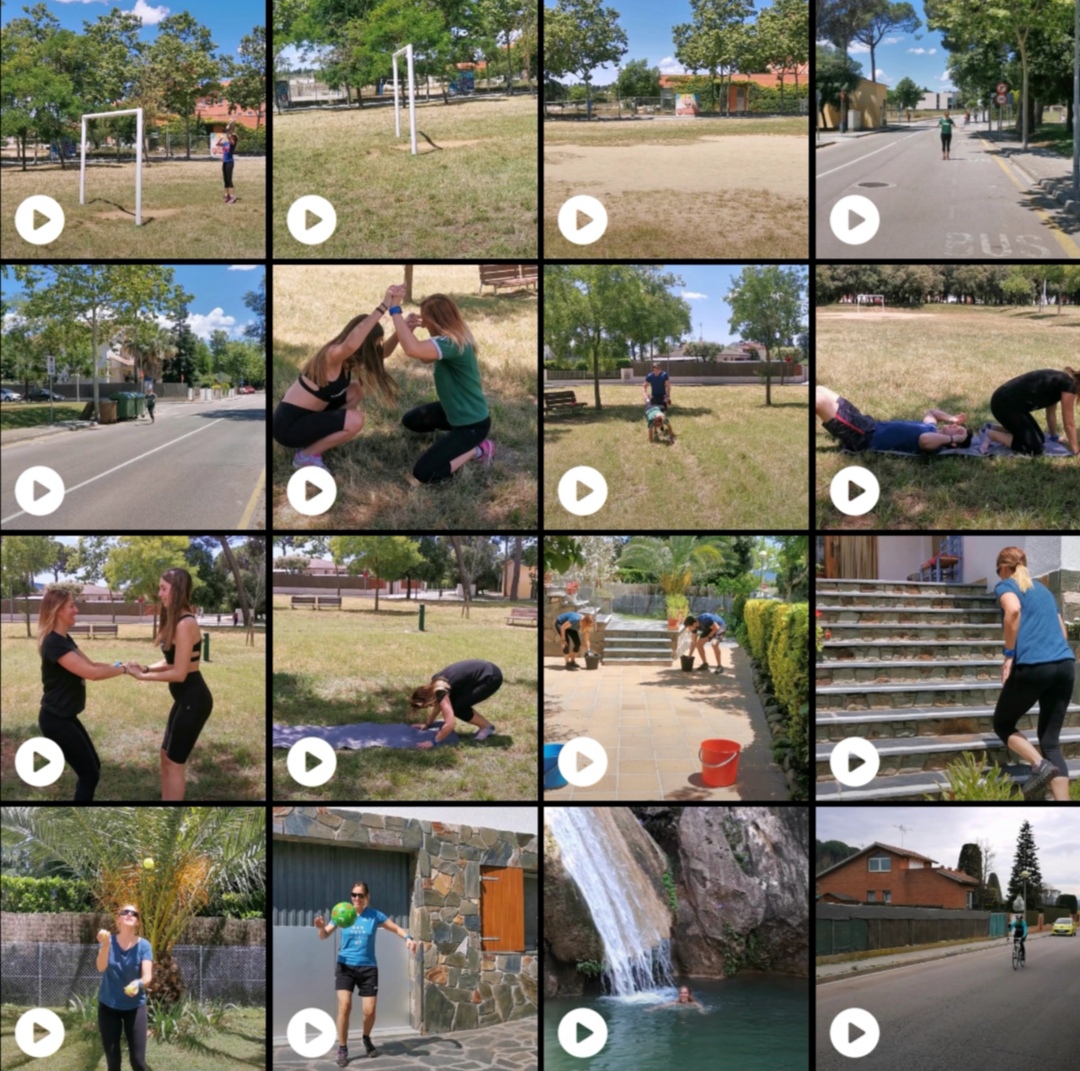 